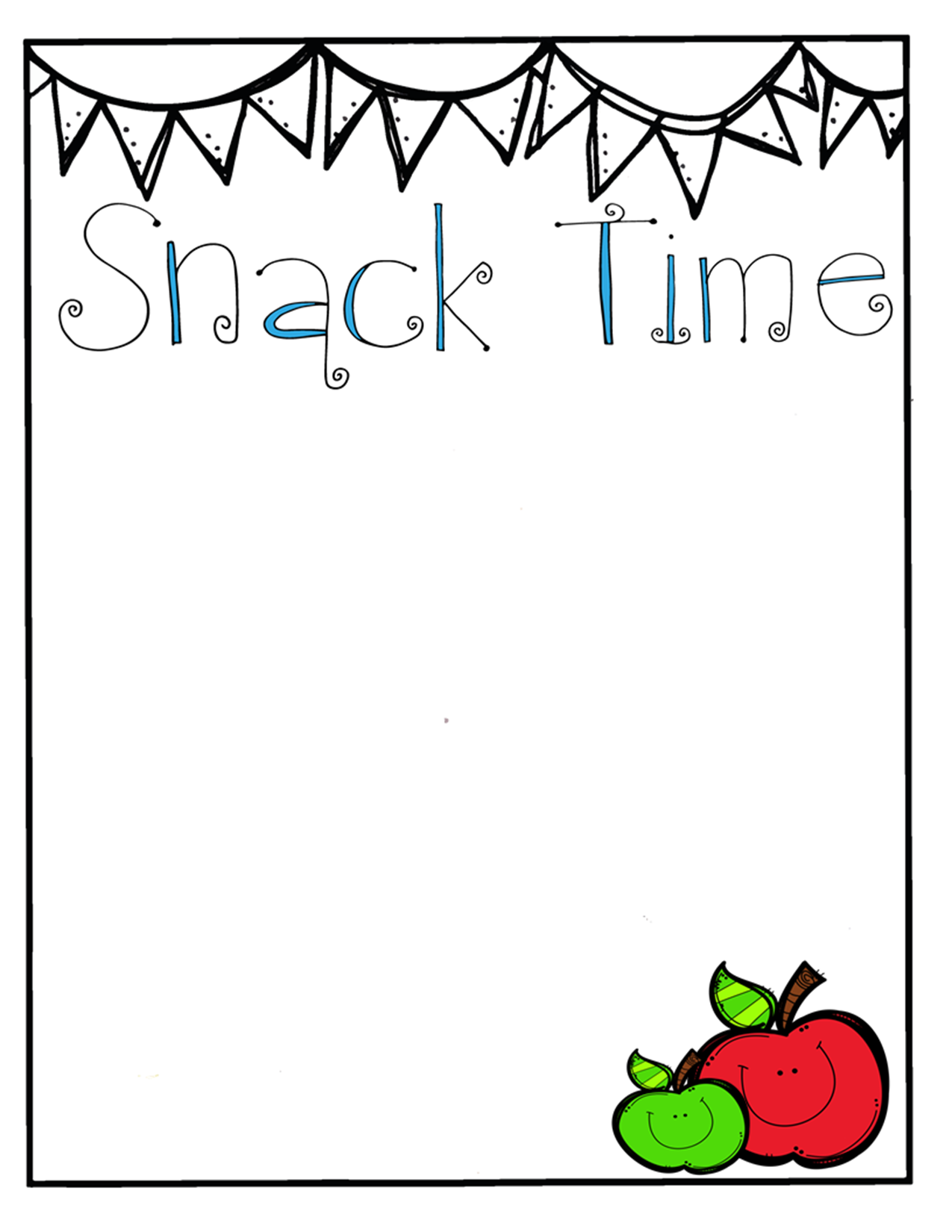 Dear Parents,	We will be providing your children with snack time     during nursery/children’s church. We are asking for your help to do this. Please help us by bringing something off the following list. We prefer individually wrapped, but it is not necessary. We appreciate any help you can give.            Pretzels                  Animal crackers              Goldfish crackers             Muffins                 Crackers                           Graham Crackers            Juice Boxes            Juice                                 CaprisunsThank you for your support                                        Sincerely,                                           Children’s Ministry Director                                                         Talisha Smith